Publicado en Bizkaia el 12/01/2021 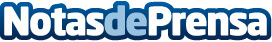 Arson Metering crece en el exterior con las últimas tecnologías de telelecturaLa empresa Arson Metering ha dado un impulso a su crecimiento en el mercado internacional con las últimas tecnologías en telelectura de contadores de agua y gasDatos de contacto:Arson Metering 946 562 150Nota de prensa publicada en: https://www.notasdeprensa.es/arson-metering-crece-en-el-exterior-con-las Categorias: Internacional País Vasco Otras Industrias Innovación Tecnológica http://www.notasdeprensa.es